DEPARTAMENTUL DE CONSULTANTA IN AFACERI SI MANAGEMENT GLOBAL HEALTH APPROACH ofera clientilor sai: informaţii corecte şi complete despre programele de finanţare; realizarea unei evaluări a eligibilităţii proiectului cat si a beneficiarului; consultanţă în elaborarea proiectului de finanţare; consultanţă în relaţiile cu finanţatorul după câştigarea licitaţiei de proiecte;întocmirea documentaţiilor necesare pentru obţinerea unui credit; alte tipuri de consultanţă în afaceri şi management.1. Analiza oportunitatii inceperii unei afaceri       • De cele mai multe ori doriţi să începeti o afacere, dar nu ştiţi ce anume. 
      • Sau aveţi ideea, vi se pare bună, dar nu vă puteţi da seama dacă într-adevar ar avea succes. 
      • Sau pur si simplu, vă lipsesc câteva elemente pentru a va putea decide sa incepeti. 
Consultanţii nostri vă pot ajuta să vă realizaţi mai bine oportunitatea unei afaceri.2. Identificarea surselor de finanţare V-aţi hotărât să începeţi o afacere?Doriţi extinderea activităţii?Credeţi că o nouă investiţie ar putea aduce o îmbunătăţire situaţiei dumneavoastră?Simtiti ca puteti face mai mult dar nu stiti de unde sa obtineti fondurile necesare?GLOBAL HEALTH APPROACH  vă poate indica sursele de finanţare care să răspundă cel mai bine nevoilor dumneavoastră. 3. Consultanţă în obţinerea de finanţăriÎntocmirea documentaţiilor de finanţare, planuri de afaceri, studii de fezabilitate pentru finanţări nerambursabile, rambursabile sau combinate, pentru firme, ONG-uri, instituţii publice locale, din sursele Uniunii Europene, programe comunitare, bănci, corporaţii, credite derulate prin A.J.O.F.M. – B.C.R. (dobândă subvenţionată), alte finanţări. 4. Elaborarea propunerilor de finantare Vi se tot spune că există bani disponibili dar nu ştiţi cum să-i accesaţi?Vi se par cerinţele finanţatorilor prea puţin abordabile?Vă temeţi că nu veţi fi niciodată printre câştigători?Nu ştiti ce anume să scrieti în formularele de aplicaţie la o finanţare?Exista prea multe firme de consultant si prea putine proiecte finantate?Simţiţi că proiectului dumneavoastră îi lipseşte ceva şi nu stiti ce?V-au fost respinse proiecte depuse, deşi aţi făcut tot ceea ce vă stătea în putinţă?Aţi câştigat proiecte dar le-aţi implementat foarte greu, datorită planificării slabe a acestora în faza iniţială?Surse de finanţare există. Tot ceea ce trebuie să faceţi pentru a accesa fondurile de care aveţi nevoie pentru a vă dezvolta, este să aveti o idee de afaceri pentru noi va ducem la bani 5. Consultanta dupa implementarea proiectuluiCele mai multe firme renunta dupa implementarea proiectului pentru ca nu sunt inca destul de puternice sa faca fata concurentei, nu au destui furnizori de unde sa aleaga cele mai bune preturi, nu au piata de desfacere, nu cunosc foarte bine firmele concurente, etc. GLOBAL HEALTH APPROACH ofera si o astfel de consultant care dupa sursele de finantare reprezinta un aspect foarte important deorece de asta depinde profitul firmei si recuperarea investitiei.Cluj-NapocaStr. Carpati, nr. 5, ap 1Tel.: 0744 916906globalhealth_approach@yahoo.comwww.business-global.roby Marius Vaida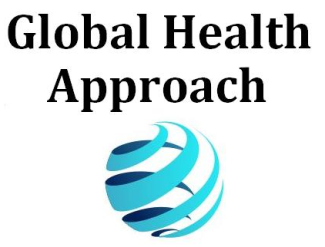 